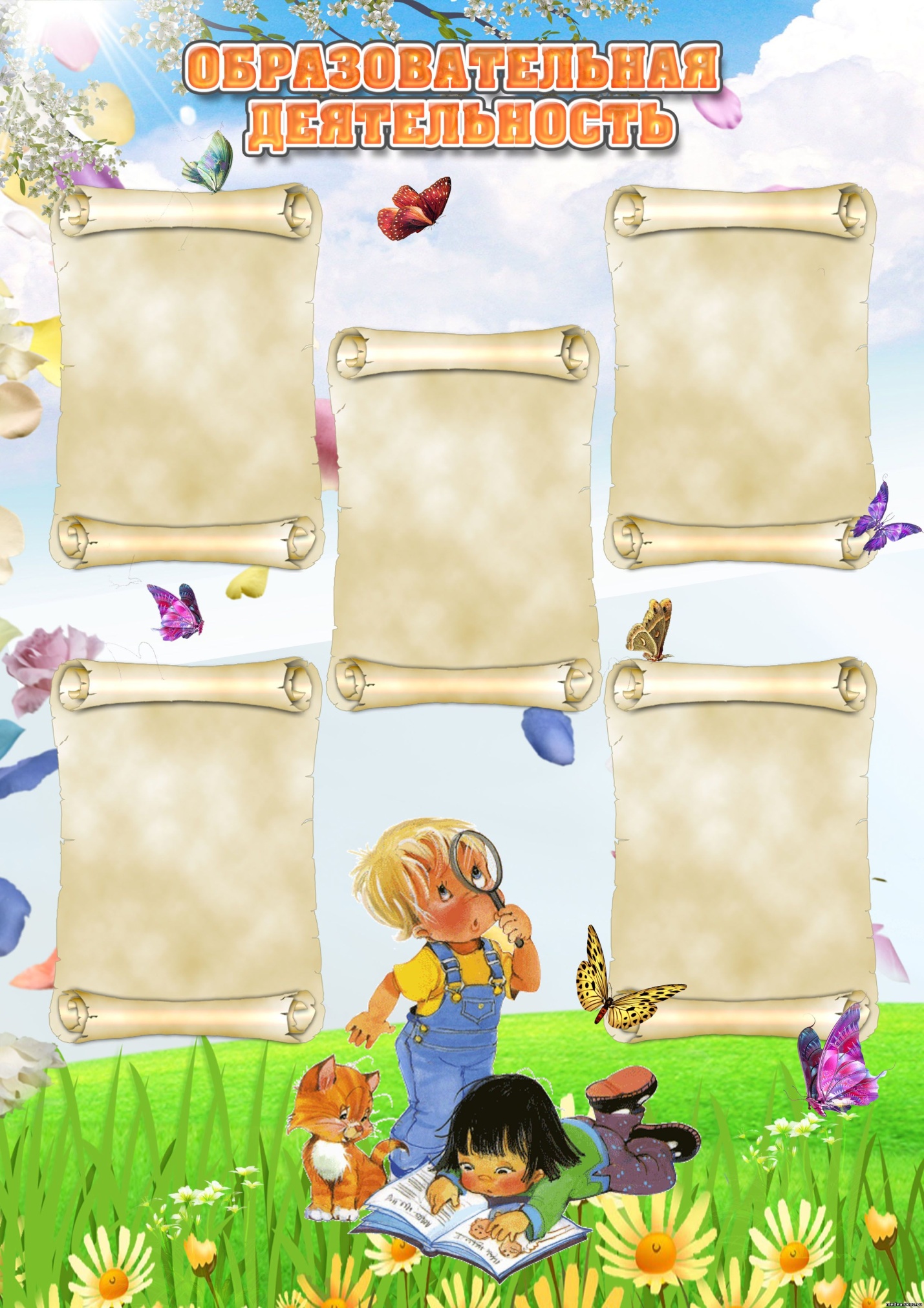 Подготовительная логопедическая группа № 5